ČJ 7. –  JEN  LITERATURA – DÚ č. 6
   do 14. 5. 2020Dnes se zaměříme  JEN NA LITERATURU:1/Otevři si váš třídní e-mail.2/ Vytvoř si zápis podle PPT a splň úkoly.3/Pošli do 14. 5. 2020 na e-mail: chromikova@zsgm.cz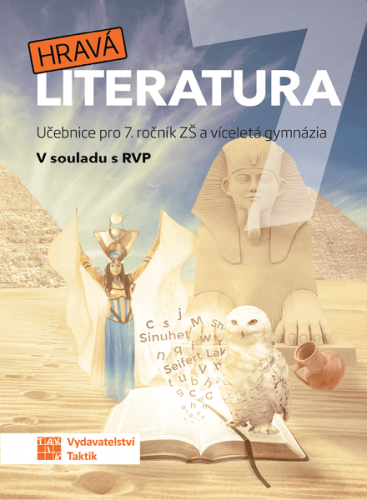 